Signed………………………………………………… (Post holder)Signed………………………………………………….. PrincipalDate………………………………………..An electronic copy of this document will be kept with your personnel records.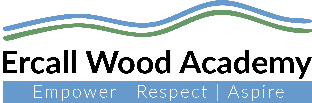 Job DescriptionBelay Support Assistant Title of post: Belay Support AssistantSalary scale: Scale 3 Point 5 - 6Title of post: Belay Support AssistantSalary scale: Scale 3 Point 5 - 6Title of post: Belay Support AssistantSalary scale: Scale 3 Point 5 - 6Contracted working weeks: Term Time + 5 days.Contract: Rolling fixed – one year Hours per week: 34.5 hoursDaily working hoursMonday – Wednesday 8.30 am – 3.15 pm (to include 30 mins lunch break)Thursday - Friday 8.30 am – 4 pm (to include 30 mins lunch break)Contracted working weeks: Term Time + 5 days.Contract: Rolling fixed – one year Hours per week: 34.5 hoursDaily working hoursMonday – Wednesday 8.30 am – 3.15 pm (to include 30 mins lunch break)Thursday - Friday 8.30 am – 4 pm (to include 30 mins lunch break)Contracted working weeks: Term Time + 5 days.Contract: Rolling fixed – one year Hours per week: 34.5 hoursDaily working hoursMonday – Wednesday 8.30 am – 3.15 pm (to include 30 mins lunch break)Thursday - Friday 8.30 am – 4 pm (to include 30 mins lunch break)General duties and responsibilities for the Belay Support Assistant.To support the academy values and importance placed on academic success.To be a proactive and supportive member of our team. To welcome your cohort of students each morning to ensure that they have a smooth start to each day and check-in to close the day.Work with key staff and the students to gain a strong base on knowledge on the needs of individual students.Use this knowledge to support students within their learning environments.Be responsible for students who are not working to the normal timetable.Plan, prepare and deliver specified learning activities to individuals or small groups in the form of intervention sessions. Assess, record and report on development, progress and attainment.Liaise with staff and other relevant professionals and provide information about students as appropriate.Support students in social and emotional well-being, reporting problems to the teacher as appropriate.Support the role of parents/carers in students’ learning and contribute to meetings with parents/carers to provide constructive feedback on pupil progress/achievement etc.Contribute to the development of policies and procedures.Complete administrative tasks in support of the SEND team. Additional Aspects of the role:Promote the inclusion and acceptance of all students within the classroomSupport students consistently whilst recognising and responding to their individual needsEncourage students to interact and work co-operatively with others and engage all students in activitiesPromote independence and employ strategies to recognise and reward achievement of self-relianceGeneral duties and responsibilities for the Belay Support Assistant.To support the academy values and importance placed on academic success.To be a proactive and supportive member of our team. To welcome your cohort of students each morning to ensure that they have a smooth start to each day and check-in to close the day.Work with key staff and the students to gain a strong base on knowledge on the needs of individual students.Use this knowledge to support students within their learning environments.Be responsible for students who are not working to the normal timetable.Plan, prepare and deliver specified learning activities to individuals or small groups in the form of intervention sessions. Assess, record and report on development, progress and attainment.Liaise with staff and other relevant professionals and provide information about students as appropriate.Support students in social and emotional well-being, reporting problems to the teacher as appropriate.Support the role of parents/carers in students’ learning and contribute to meetings with parents/carers to provide constructive feedback on pupil progress/achievement etc.Contribute to the development of policies and procedures.Complete administrative tasks in support of the SEND team. Additional Aspects of the role:Promote the inclusion and acceptance of all students within the classroomSupport students consistently whilst recognising and responding to their individual needsEncourage students to interact and work co-operatively with others and engage all students in activitiesPromote independence and employ strategies to recognise and reward achievement of self-relianceGeneral duties and responsibilities for the Belay Support Assistant.To support the academy values and importance placed on academic success.To be a proactive and supportive member of our team. To welcome your cohort of students each morning to ensure that they have a smooth start to each day and check-in to close the day.Work with key staff and the students to gain a strong base on knowledge on the needs of individual students.Use this knowledge to support students within their learning environments.Be responsible for students who are not working to the normal timetable.Plan, prepare and deliver specified learning activities to individuals or small groups in the form of intervention sessions. Assess, record and report on development, progress and attainment.Liaise with staff and other relevant professionals and provide information about students as appropriate.Support students in social and emotional well-being, reporting problems to the teacher as appropriate.Support the role of parents/carers in students’ learning and contribute to meetings with parents/carers to provide constructive feedback on pupil progress/achievement etc.Contribute to the development of policies and procedures.Complete administrative tasks in support of the SEND team. Additional Aspects of the role:Promote the inclusion and acceptance of all students within the classroomSupport students consistently whilst recognising and responding to their individual needsEncourage students to interact and work co-operatively with others and engage all students in activitiesPromote independence and employ strategies to recognise and reward achievement of self-relianceLine manager (also responsible for performance management)SENDCO. Line manager (also responsible for performance management)SENDCO. Line manager (also responsible for performance management)SENDCO. Person SpecificationVery good numeracy/literacy skillsNVQ3 for Teaching Assistants or equivalent qualification or experience Training in the relevant strategies e.g. literacy and/or in particular curriculum or learning area e.g. bi-lingual, sign language, dyslexia, ICT, Maths, English, CACHE etc. Appropriate First Aid training or the willingness to be trained. Experience working with children of relevant age Full working knowledge of relevant policies/codes of practice and awareness of relevant legislation Understanding of principles of child development and learning processes Skills Can use ICT effectively to support learning  Use of other equipment technology – video, photocopier  Ability to self-evaluate learning needs and actively seek learning opportunities Ability to relate well to children and adults Work constructively as part of a team, understanding classroom roles and responsibilities and your own position within these.Have awareness at all times of child protection issues, informing the Designated Safeguarding Lead as the named persons of any concerns that they might haveBe hungry to make a real difference.Be humble enough to accept feedback to continually improve.Have a firm, but fair approach to behaviour.Be calm and logical under pressure.To provide a positive role model through a commitment to high standards and smart, professional appearance.Person SpecificationVery good numeracy/literacy skillsNVQ3 for Teaching Assistants or equivalent qualification or experience Training in the relevant strategies e.g. literacy and/or in particular curriculum or learning area e.g. bi-lingual, sign language, dyslexia, ICT, Maths, English, CACHE etc. Appropriate First Aid training or the willingness to be trained. Experience working with children of relevant age Full working knowledge of relevant policies/codes of practice and awareness of relevant legislation Understanding of principles of child development and learning processes Skills Can use ICT effectively to support learning  Use of other equipment technology – video, photocopier  Ability to self-evaluate learning needs and actively seek learning opportunities Ability to relate well to children and adults Work constructively as part of a team, understanding classroom roles and responsibilities and your own position within these.Have awareness at all times of child protection issues, informing the Designated Safeguarding Lead as the named persons of any concerns that they might haveBe hungry to make a real difference.Be humble enough to accept feedback to continually improve.Have a firm, but fair approach to behaviour.Be calm and logical under pressure.To provide a positive role model through a commitment to high standards and smart, professional appearance.Person SpecificationVery good numeracy/literacy skillsNVQ3 for Teaching Assistants or equivalent qualification or experience Training in the relevant strategies e.g. literacy and/or in particular curriculum or learning area e.g. bi-lingual, sign language, dyslexia, ICT, Maths, English, CACHE etc. Appropriate First Aid training or the willingness to be trained. Experience working with children of relevant age Full working knowledge of relevant policies/codes of practice and awareness of relevant legislation Understanding of principles of child development and learning processes Skills Can use ICT effectively to support learning  Use of other equipment technology – video, photocopier  Ability to self-evaluate learning needs and actively seek learning opportunities Ability to relate well to children and adults Work constructively as part of a team, understanding classroom roles and responsibilities and your own position within these.Have awareness at all times of child protection issues, informing the Designated Safeguarding Lead as the named persons of any concerns that they might haveBe hungry to make a real difference.Be humble enough to accept feedback to continually improve.Have a firm, but fair approach to behaviour.Be calm and logical under pressure.To provide a positive role model through a commitment to high standards and smart, professional appearance.Review  arrangementsThis document will be reviewed following end of year performance management reviews.  However, either party may raise issues at any time that is appropriate.Review  arrangementsThis document will be reviewed following end of year performance management reviews.  However, either party may raise issues at any time that is appropriate.Review  arrangementsThis document will be reviewed following end of year performance management reviews.  However, either party may raise issues at any time that is appropriate.